Natural Science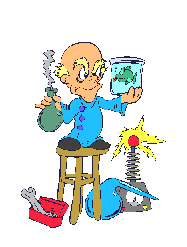 Science 9  Teachers:    M. Burns,   K. Cripps,   S. Shannon,   S. VernerTextbook:    Science 9 (Nelson)Semester I:  2013 - 2014Course Content:Attendance:If you miss a day, it is YOUR responsibility to get caught up. Use my website to access homework, handouts, etc that are related to the course.  To get to the website, go to http://mvhs.nbed.nb.ca, then to “Teacher Pages”, and then click on my name. Extra help is available upon the student’s request. 